                         ALCALDIA MUNICIPAL DE SAN SANTA ROSA DE LIMA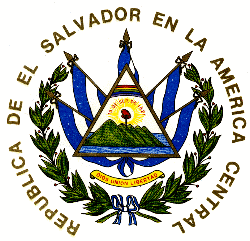 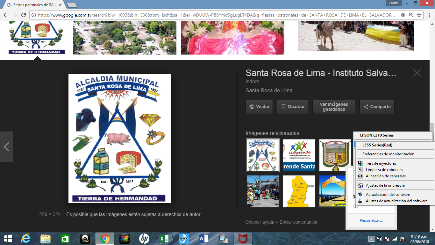                                             PLAN ANUAL OPERATIVO 2019		           INFORME MENSUAL DE CUMPLIMIENTO DE METASUNIDAD ORGANIZATIVA: 	CULTURA Y DEPORTES.	MES REPORTADO:		  DE  ENERO  2019META No. 1MANTENER UNA ESCUELA DE FUTBOL CON 5 NIVELES QUE LES PERMITA  LOS NIÑOS Y NIÑAS LA PRACTICA DE FUTBOLREPORTE MENSUAL DE ASISTENCIA DE ENTRENAMINETOS NIVEL 1-5	EDADES DE 7 A 17 AÑOS…………………….	23 DE ASISTENCIA PROMEDIOPARTIDOS REALIZADOS:    2 PARTIDOS REALIZADOS CON DIFERENTES ESCUELAS.META No. 2COORDINAR LA EJECUCION DE TORNEOS DE FUTBOL EN LOS DIFERENTES COMUNIDADES DEL MUNICIPIO DE SANTA ROSA DE LIMA. 11 ACTIVIDADES REALIZADAS DURANTE EL MES:  META No. 3COORDINAR LA ORGANIZACIÓN CON LAS DIFERENTES INSTITUCIONES SOBRE LAS ACTIVIDADES CULTURALES Y DEPORTIVAS A REALIZAR.  ACTIVIDADES REALIZADAS DURANTE EL MES:    FECHA			LUGAR			                           INSTITUCION  ENTREGA DE UNIFORME  AL CD BOCA JUNIOR CANTON PASAQUINITA  11 DE ENERO 2019 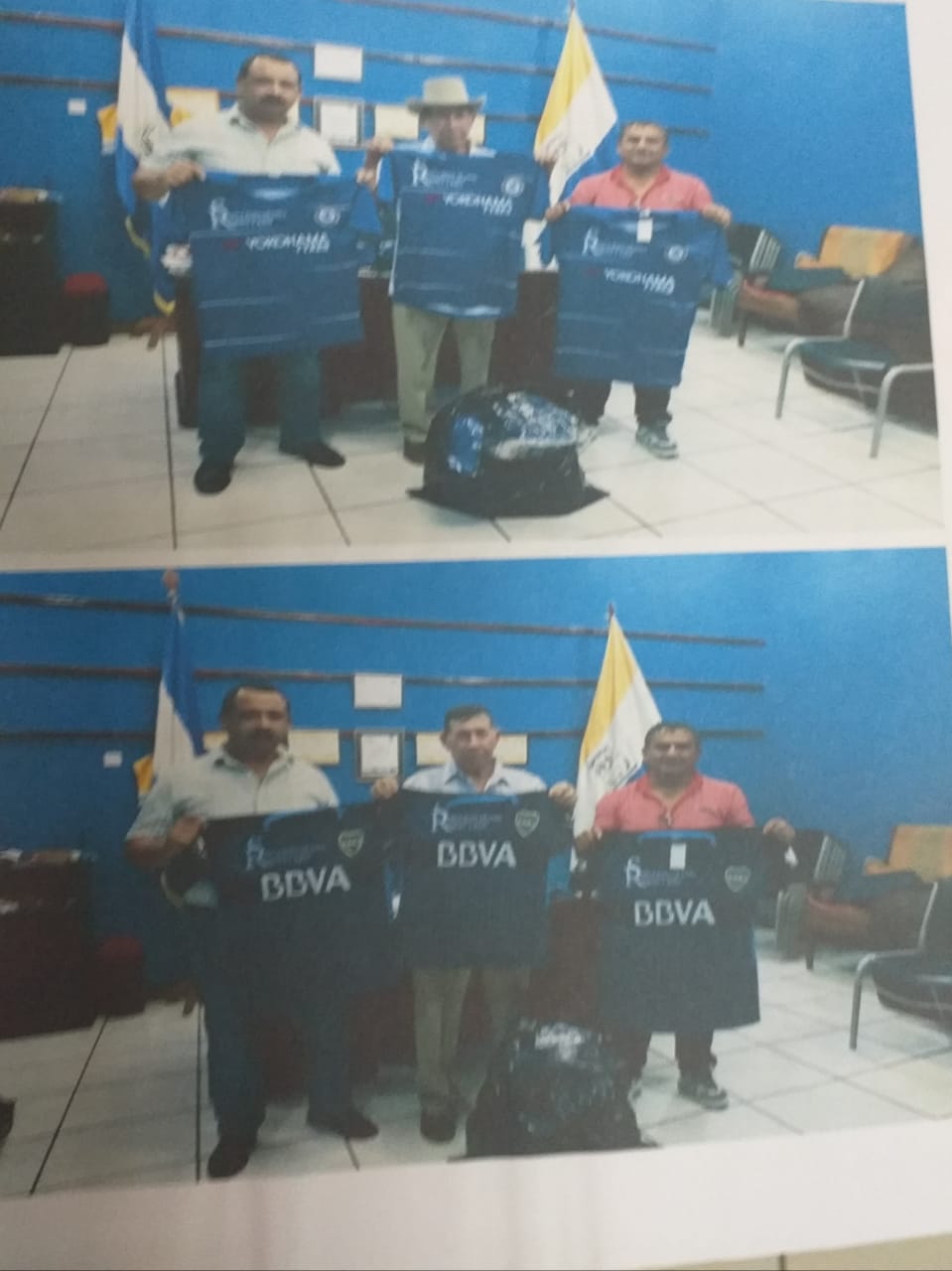 ENTREGA DE PREMIOS AL BOCA JUNIOR CANTON PASAQUINITA 13 DE ENER0 2019 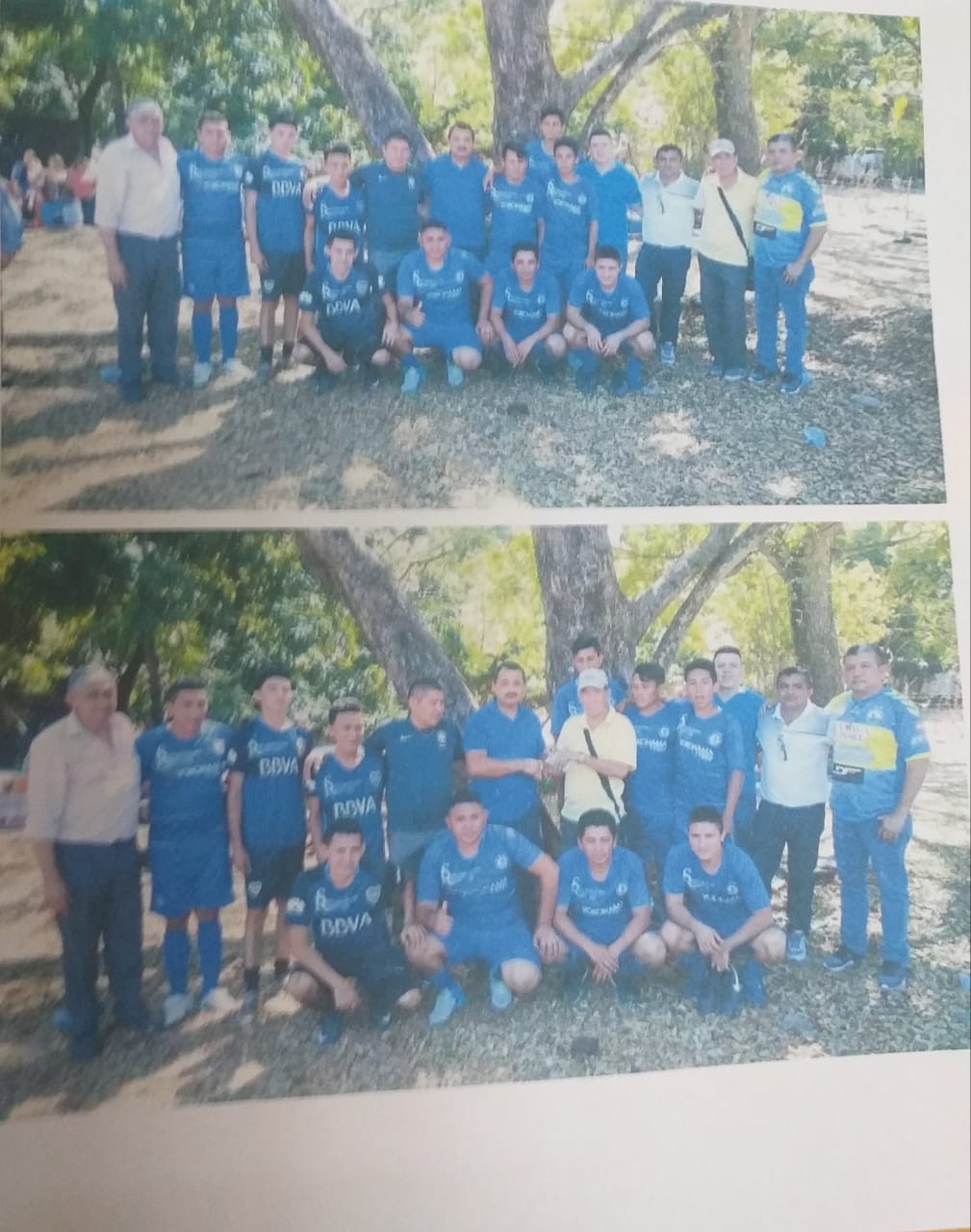 ENTREGA DE TROFEO DEL TORNEO DEL LA ADFA  DE LA LIGA MENOR  NOMINADO RONNY LAZO  26 DE ENERO 2019.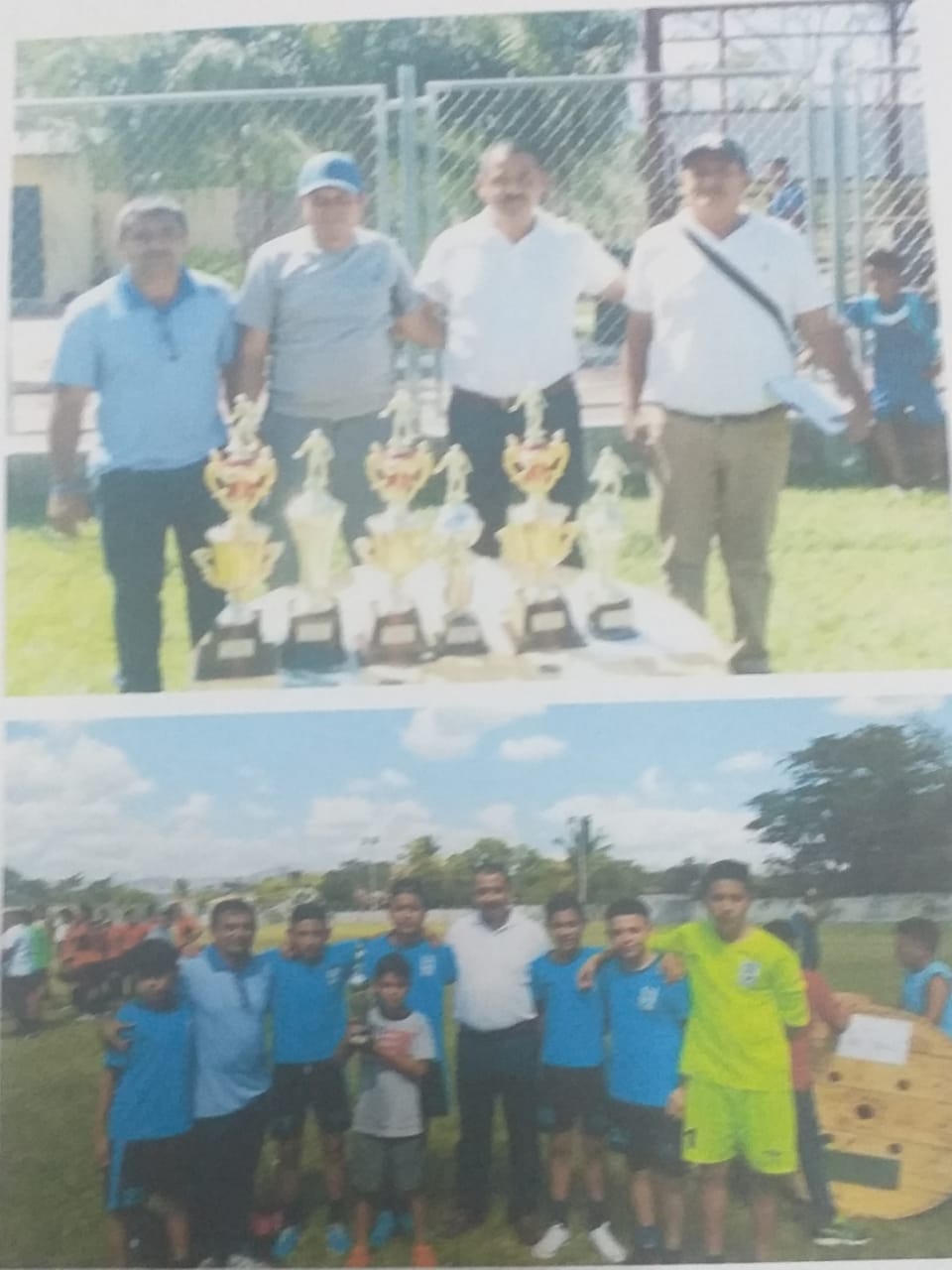 